Publicado en España el 27/03/2023 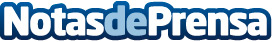 Séptima medalla de oro consecutiva para la mermelada de naranja amarga "Lady Bitter Orange" de LoRUSSoEsta empresa familiar Almeriense de elaboración de mermeladas ecológicas artesanales ubicada en el pequeño municipio de Chercos, con menos de 200 habitantes continúa cosechando éxitos internacionales con uno de sus productos estrella, "la mermelada de naranja amarga"Datos de contacto:María Orera638702172Nota de prensa publicada en: https://www.notasdeprensa.es/septima-medalla-de-oro-consecutiva-para-la_1 Categorias: Nacional Gastronomía Andalucia Consumo http://www.notasdeprensa.es